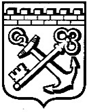 КОМИТЕТ ГРАДОСТРОИТЕЛЬНОЙ ПОЛИТИКИЛЕНИНГРАДСКОЙ ОБЛАСТИПРИКАЗот ______________ № _____Об уточнении Правил землепользования и застройкимуниципального образования «Елизаветинское сельское поселение» Гатчинского муниципального района Ленинградской области В соответствии со статьей 33 Градостроительного кодекса Российской Федерации, пунктом 1 части 2 статьи 1 областного закона от 7 июля 2014 года      № 45-оз «О перераспределении полномочий в области градостроительной деятельности между органами государственной власти Ленинградской области и органами местного самоуправления Ленинградской области», пунктом 2.13 Положения о Комитете градостроительной политики Ленинградской области, утвержденного постановлением Правительства Ленинградской области от 9 сентября 2019 года № 421, в связи с установлением границ зон охраны объекта культурного наследия федерального значения «Усадьба Охотникова», приказываю:уточнить Правила землепользования и застройки муниципального образования «Елизаветинское сельское поселение» Гатчинского муниципального района Ленинградской области, утвержденные решением Совета депутатов муниципального образования Елизаветинское сельское поселение Гатчинского муниципального района Ленинградской области от 29 июля 2010 года № 80 (с изменениями), согласно приложению к настоящему приказу.Председатель комитета                                                                            И.Я.Кулаков